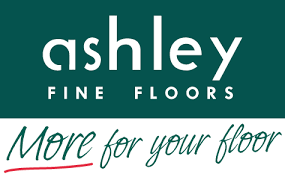 Hardwood Maintenance (Solid & Engineered)Proper humidity control is essential in maintaining your new hardwood floor. This is to prevent any potential gapping and cracks. 35% – 55% relative humidity and a temperature of 20 degrees are ideal. Humidifiers can help in maintaining a constant temperatureA few tips:Regularly sweep or vacuum the floor and use a hardwood recommended cleanserNever pour cleaner directly on your floorHousehold cleaners, wax and oil based detergents are not recommended and can dull or damage the finishClean up spills immediatelyUse felt protectors on furniture to prevent scratches, do not use plasticDo not wet mop your floorDo not move heavy furniture/appliances without proper floor protectionWe recommend visiting the manufactures website for specific details on care and warranty for your new hardwood floor.